КАЛЕНДАРЬ  СОБЫТИЙ и МЕРОПРИЯТИЙ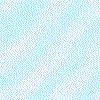 МУНИЦИПАЛЬНОГО РАЙОНА БЕЗЕНЧУКСКИЙна февраль 2013 годаДатаМероприятие Место проведения02.02.15.00.«Трудный путь к Победе»:- тематическое мероприятие для юношества- урок памяти для юношества- час мужества для детей и юношества, посвященные 70-летию Сталинградской битвыПрибойская сельская библиотека02.02.15.00.«Трудный путь к Победе»:- тематическое мероприятие для юношества- урок памяти для юношества- час мужества для детей и юношества, посвященные 70-летию Сталинградской битвыОсинская сельская библиотека02.02.15.00.«Трудный путь к Победе»:- тематическое мероприятие для юношества- урок памяти для юношества- час мужества для детей и юношества, посвященные 70-летию Сталинградской битвыАлександровская сельская библиотека04.02.«Певец русской природы» - тематическая программа, посвященная 140-летию со дня рождения М.М. Пришвина (для учащихся 4-7 классов)Купинская сельская библиотека05.02.Урок информационной грамотности: «Не я владею Интернетом, всецело он владеет мной!», посвященный международному дню безопасного интернета (для детей 10-12 лет)Ольгинская сельская библиотека05.02.«Люби и знай свой край родной» - краеведческая программа в литературном кружке «Страна Лукоморье» (дети) (ко Дню образования Безенчукского района)Екатериновская сельская библиотека05.02.«История родного края» - краеведческий вечер в литературном кружке «Екатериновские зори» (взрослые) (ко Дню образования Безенчукского района)Екатериновская сельская библиотека06.02.Семинар библиотечных работников на тему: «Подведение итогов работы за 2012 год»МБУК Безенчукская межпоселенческая центральная библиотека06.02.«Сердцу милая сторонка» - краеведческая викторина для учащихся 10 кл. (ко Дню образования Безенчукского района)Екатериновская сельская библиотека06.02.Литературный час «Чудные мгновения пушкинской поэзии» (для юношества)Осинская сельская библиотека07.02.Книжная выставка «Край родной – Безенчук» (ко Дню образования Безенчукского района)Детская городская библиотека07.02. 11.30.Урок краеведения «Лучше нет родного края» (для учащихся 3 кл.) (ко Дню образования Безенчукского района)Детская городская библиотека08.02.«Здесь корни все мои родные» - конкурс на лучшее сочинение о малой родине (8-10 кл.)  (ко Дню образования Безенчукского района)Екатериновская сельская библиотека08.02.«Там, где Волга сказку сторожит» - литературно – музыкальная композиция (совместно с СДК) (ко Дню образования Безенчукского района)Натальинский СДК08.02.11.00.Познавательная беседа «История сел Безенчукского района» (для учащихся 2-3 кл.) (ко Дню образования Безенчукского района)Ольгинская сельская библиотека08.02.День российской наукиРазмещение материалов в средствах массовой информацииБТРК «Аспект»,МУП «Редакция газеты «Сельский труженик»08.02.Открытие районной акции «80 сельских добрых дел»ДМО, Безенчук, ул. Луговцева, д. 55 Дом молодежных организаций08.02.11.30.Игра-путешествие «Красота и музыка родной речи» (для учащихся 3 кл.)Детская городская библиотека09.02.11.30«Чтение – семейное увлечение» - заседание клуба семейного чтения «Росточек доброты»Детская районная библиотека09.02.12.00.Первенство области по хоккею Безенчук, хоккейный корт м/н «Молодежный»Комитет по физической культуре и спорту09.02.10.00.Организация и проведение первенства района по лыжным гонкам в рамках XXI Всероссийской массовой лыжной гонки “Лыжня России – 2013»Безенчук, около ГБОУ СОШ № 3Комитет по физической культуре и спорту09.02.10.00.Участие спортсменов района в Межрегиональном турнире по футболу на снегу «Зимний мяч. Богатое – 2013».Комитет по физической культуре и спорту09.02.11.00.Первенство района по шахматамБезенчук, ул. Луговцева, д. 55 (ДМО)Комитет по физической культуре и спорту10.02. 12.00.Участие спортсменов района в первенстве области по хоккею.Самарская обл., Борский район.Комитет по физической культуре и спорту10.02.11.00. Организация и проведение очередного тура первенства района по мини – футболу.Безенчук, с/к МолодежныйКомитет по физической культуре и спорту10.02.11.00.Участие спортсменов района в Первенство области по волейболу среди женщин.Красный Яр Самарской областиКомитет по физической культуре и спорту10.02.16.00.«Безенчук – наш общий дом» - тематический  вечер (совместно с СДК) (ко Дню образования Безенчукского района)Александровская сельская библиотека10.02.Обзор, беседа у книжной выставки «Из истории Безенчукского района» (ко Дню образования Безенчукского района)Безенчукская межпоселенческая центральная библиотека11.02.Начало курса дистанционного обучения по образовательным комплексам в рамках обучения специалистов муниципальных библиотек использованию информационно-коммуникационных технологийБиблиотеки МБУК Безенчукская межпоселенческая центральная библиотека12.02.«Великий артист» - литературно – музыкальная программа, посвященная 140-летию Ф.И. Шаляпина (для юношества)Осинская сельская библиотека12.02.10.30.Презентация интерактивной книжной выставки «Лучше нет родного края» (обзор, беседа, конкурсы, викторина и т.д.) (ко Дню образования Безенчукского района)Детская районная библиотека12.02.Окружное совещание заведующих дошкольными образовательными учреждениями в г. ЧапаевскеРуководители дошкольных образовательных учреждений13.02.10.00.Библиотечный урок «Экскурсия по книжному городу» - знакомство с библиотекой учеников 1 классаОльгинская сельская библиотека14.02.Окружное совещание директоров образовательных учреждений  в г. ЧапаевскеРуководители образовательных учреждений14.02.11.30.«Современные путеводители в мире информации» - интерактивная игра для учащихся 5 кл.Детская городская библиотека14.02.15 час.Литературная гостиная  «Зимнее настроение»Песоченский СДК14.02.19.00.Вечер, посвященный Дню всех влюбленныхПреображенский СДК14.02.«Давай с тобой поговорим» - беседа-игра о культуре общения (для юношества)Натальинская сельская библиотека14.02.«Классики – о любви» - книжная выставка, беседа ко Дню святого ВалентинаПрибойская сельская библиотека14.02.15.00.Конкурсная развлекательная программа «Валентинки» в клубе «Ты+Я»МАУК «Безенчукский центр досуга»15.02.Сретение ГосподнеБогослужения в православных храмах15.02.11.00.Торжественный митинг, посвященный Дню памяти о россиянах, исполнявших свой долг за пределами Отечества Безенчук, площадь около к/т «Юбилейный»Комитет культуры и молодежной политики15.02.20.00.Вечер добровольцевДМО, ул. Луговцева, д. 55Дом молодежных организаций15.02.20.00.Тематическая программа, посвященная Дню святого ВалентинаОсинский СДК15.02.18.00.Развлекательная программа ко Дню святого ВалентинаНатальинский СДК15.02.20.00.Развлекательная программа «День всех влюбленных»Никольский СДК15.02.20.00.Тематическая программа, посвященная Дню всех влюбленныхЕкатериновский СДК15.02.21.00.Конкурсная программа «День святого Валентина»Переволокский СДК15.02.16.00.Конкурсная программа, посвященная Дню всех влюбленных «О любви не говорят – о ней все сказано!» - развлекательная тематическая программаМБУК Межпоселенческий культурно – досуговый центр16.02.Ежемесячная ТВ-программа «Литературный проспект»Запись программы – в Безенчукской межпоселенческой центральной библио-теке, эфир – БТРК «Аспект»16.02.21.00.Развлекательная программа ко Дню святого ВалентинаОльгинский СДК16.02.20.00.«Любви все возрасты покорны» - развлекательная программаВасильевский СДК18.02.11.30.Историческая игра «Счастливый случай»МАУК «Безенчукский центр досуга»20.02. Вечер отдыха для пенсионеров «Предков слава, потомков мечта»МБУК Межпоселенческий культурно – досуговый центр20.02.14.30.«Литературно – музыкальная гостиная «Я куплет допою…», посвященная 75-летию В.С. ВысоцкогоБезенчукская межпоселенческая библиотека20.02.Выставка – хобби «Город мастеров»Осинская сельская библиотека21.02.15.00.«Слово – дело великое» - занимательный урок для учащихся 5-6 кл.Прибойская сельская библиотека21.02.14.00. Концертная программа, посвященная Дню защитника ОтечестваНикольский СДК21.02.11.00Познавательно – развлекательная программа «Армейский каледоскоп»МАУК «Безенчукский центр досуга»22.02.14.00.Торжественное мероприятие, посвященное Дню защитника Отечества.Безенчук, к/т «Юбилейный»Комитет культуры и молодежной политики,МБУК Межпоселенческий культурно – досуговый центр22.02.12.00.«Служу Отечеству» - концертная программа художественной самодеятельностиЕкатериновский СДК22.02.19.00. «А ну-ка парни!» - конкурсная программаКупинский СДК22.02.16.00.«Люблю тебя, моя Россия» - концертная программа Васильевский СДК22.02.19.00.Вечер отдыха «Здравия желаю» - развлекательная программаМБУК Межпоселенческий культурно – досуговый центр22.02.10.00.Фольклорный праздник «Эта звонкая чудо-частушка» в клубе пожилых людей «Золотой возраст»Центр социального обслуживания пенсионеров пожилого возраста и инвалидов22.02.11.30.«Служит в армии солдат» - военно-патриотическая игра для учащихся 2 кл.Детская городская библиотека22.02.18.00.Праздничный концерт «Я буду защитником Отечества»ДДТ «Радуга»22.02.18.00.Вечер отдыха для взрослых «А я люблю военных»МАУК «Безенчукский центр досуга»22.02.12.00.Тематический вечер для взрослых «Служу России»Сосновский СДК22.02.11.00.Развлекательно-познавательная программа «Есть такая профессия – Родину защищать!», посвященная Дню защитника Отечества (для детей 10-14 лет)Ольгинская сельская библиотека22.02.Книжная выставка, беседа:- «Солдатами не рождаются»,- «Славные сыны Отечества»Кануевская сельская библиотека22.02.Книжная выставка, беседа:- «Солдатами не рождаются»,- «Славные сыны Отечества»Покровская сельская библиотека23.02.10.00.Торжественный митинг, посвященный Дню защитника Отечества Безенчук, площадь около к/т «Юбилейный»Комитет культуры и молодежной политики23.02.14.00.«Герои Отечества» - викторина для детей разного возрастаАлександровская сельская библиотека23.02.17.00.«Голубой огонек» - праздничный вечер, посвященный Дню защитника Отечества (совместно с СДК)Александровская сельская библиотека23.02.18.00.Концертная программа художественная самодеятельности «Защитникам отечества посвящается…»Натальинский СДК23.02.20 час.Концертная программа художественная самодеятельности «Служу Отечеству»Ольгинский СДК23.02.17.00.Концертная программа художественная самодеятельностиОсинский СДК23.02.20.00.Конкурсно – развлекательная программа, посвященная Дню защитника ОтечестваПривольненский СДК23.02.18 час.Концертная программа «Солдаты России»Переволокский СДК23.02.15.00.Концертная программа, посвященная Дню защитника Отечества «Отвага, Родина и честь у нашего солдата есть»МБУК Межпоселенческий культурно – досуговый центр23.02.18.00.«Слава тебе солдат!». Тематический вечер для молодежиПесоченский СДК23.02.19.00.Молодежный вечер «А ну-ка мальчики!»Преображенский СДК23.02.День защитника Отечества. «Мужественный день» - игра-викторина для мальчиков (1-6 кл.) (совместно с СДК).Купинская сельская библиотека23.02.Исторические чтения в 70-летию Сталинградской битвы «Трудный путь к Победе»Осинская сельская библиотека24.02.Очередное заседание «Клуба любителей поэзии» Центральной библиотеки (краеведческая страница) (ко Дню образования Безенчукского района)МБУК Безенчукская межпоселенческая центральная библиотека26.02.«Путешествие в книжный мир» - библиотечный урок и экскурсия по библиотеке учащихся 1 кл.Осинская сельская библиотека26(28).02.12.30.Литературный портрет «Прерванный полет» (к 75-летию В.Высоцкого) в молодежном клубе «Мы»Безенчукская городская библиотека (филиал)28.02.13.00.Конкурсная игровая программа «Стенка на стенку» клуба «Истоки родного края» (мероприятие для детей»МАУК «Безенчукский центр досугафевральОткрытое первенство ДЮСШ по лыжным гонкамСтруктурное подразделение ДЮСШфевральОбластные соревнования по лыжным гонкам на призы выпускников – лыжников Безенчукской ДЮСШСтруктурное подразделение ДЮСШфевральПервенство района по борьбе дзюдо среди юношей 1995-1996 г.р., 1997-1998 г.р., 1999-2000 г.р. и моложе, посвященного «Дню защитника Отечества»Структурное подразделение ДЮСШфевральМежрайонный турнир по волейболу среди девушек 1997 г.р. и моложе на призы ООО «Кристалл»Структурное подразделение ДЮСШфевральПервенство Безенчукского района по лыжным гонкам в зачет спартакиады среди учащихся образовательных учреждений Структурное подразделение ДЮСШфевральСеминар в рамках работы областной стажерской площадки «Духовно – нравственное и патриотическое воспитание детей и молодежи средствами искусства. Тема: «Формирование нравственных ценностей обучающихся на занятиях в детских творческих объединениях». Структурное подразделение ЦДТ «Камертон»февральКнижные выставки:- «Сталинград: чтобы помнили»,- «Магия дальних стран»,-«Природа в художественной литературе» (2013 год – год охраны окружающей среды в России)Безенчукская межпоселенческая центральная библиотекафевральКнижные выставки: «Чистота природы, чистота души»:- «Природу защитить умейте!»,- «Экомир Самарской области»;-«Юбилейный вернисаж» (книги – юбиляры 2013 года)Безенчукская городская библиотека –филиал (абонемент)февральВ России – Год охраны окружающей среды:- Фотоконкурс «Планета Земля глазами детей»;- Книжная выставка «Это земля твоя и моя».Прибойская сельская библиотекафевральВ России – Год охраны окружающей среды:- Фотоконкурс «Планета Земля глазами детей»;- Книжная выставка «Это земля твоя и моя».Сосновская сельская библиотека